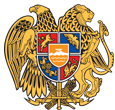 ՀԱՅԱՍՏԱՆԻ ՀԱՆՐԱՊԵՏՈՒԹՅՈՒՆ 
ԼՈՌՈՒ ՄԱՐԶ
ՏԱՇԻՐ ՔԱՂԱՔԱՅԻՆ ՀԱՄԱՅՆՔ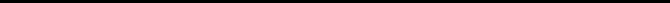 ԱՐՁԱՆԱԳՐՈՒԹՅՈՒՆ N 5
ԱՎԱԳԱՆՈՒ ԱՐՏԱՀԵՐԹ ՆԻՍՏԻՀամայնքի ավագանու նիստին ներկա էին ավագանու 0 անդամներ:Համայնքի ղեկավարի հրավերով ավագանու նիստին մասնակցում էին`
Նորայր Բաղդասարյան, Արմեն Բաղդասարյան, Սեվադա ՍարգսյանՆիստը վարում էր  համայնքի ղեկավար` Էդգար ԱրշակյանըՆիստը արձանագրում էր աշխատակազմի քարտուղար` Նունե ՍոլոյանըԼսեցին
ՏԱՇԻՐ ՀԱՄԱՅՆՔԻ ԱՎԱԳԱՆՈՒ 2018 ԹՎԱԿԱՆԻ ԱՊՐԻԼԻ 18 ԱՐՏԱՀԵՐԹ ՆԻՍՏԻ ՕՐԱԿԱՐԳԸ ՀԱՍՏԱՏԵԼՈՒ ՄԱՍԻՆ /Զեկ. ԷԴԳԱՐ ԱՐՇԱԿՅԱՆ/Ղեկավարվելով «Տեղականինքնակառավարմանմասին»ՀայաստանիՀանրապետությանօրենքի14-րդհոդվածի6-րդկետով՝Տաշիր համայնքի ավագանին որոշում է՝ Հաստատել  Տաշիր համայնքի ավագանու արտահերթ նիստի օրակարգը՝1     ՀՀ ԼՄՏՀ –ԳՀԱՊՁԲ-18/31 ծածկագրով հայտարարված գնանշման հարցման միջոցով գնում կատարելու ընթացակարգը չկայացած հայտարարելու մասինՈրոշումն ընդունված է. /կցվում է որոշում N 39-Ա/Լսեցին
ՀՀ ԼՄՏՀ –ԳՀԱՊՁԲ-18/31 ԾԱԾԿԱԳՐՈՎ ՀԱՅՏԱՐԱՐՎԱԾ ԳՆԱՆՇՄԱՆ ՀԱՐՑՄԱՆ ՄԻՋՈՑՈՎ ԳՆՈՒՄ ԿԱՏԱՐԵԼՈՒ ԸՆԹԱՑԱԿԱՐԳԸ ՉԿԱՅԱՑԱԾ ՀԱՅՏԱՐԱՐԵԼՈՒ ՄԱՍԻՆ /Զեկ. ՍԵՎԱԴԱ ՍԱՐԳՍՅԱՆ/Ղեկավարվելով Գնումների  մասին  Հայաստանի  Հանրապետության  օրենքի 37-րդ  հոդվածի 1-ին  մասի 4-րդ  կետով, Հայաստանի  Հանրապետության  կառավարության 2017թ. մայիսի 4-ի ,Գնումների  գործընթացի  կազմակերպման  կարգը  հաստատելու  և  Հայաստանի  Հանրապետության  կառավարության 2011թ. փետրվարի 10-ի N68-Ն  որոշումն  ուժը  կորցրած  ճանաչելու  մասին. N526-Ն  որոշման 58-րդ  կետով՝ Տաշիր համայնքի ավագանին որոշում է՝1 Չկայացած  հայտարարել  ՀՀ  Լոռու  մարզի  Տաշիրի  համայնքապետարանի  կարիքների  համար  ծառերի  ու  ծաղիկների  ձեռքբերման  նպատակով  ՀՀԼՄՏՀ –ԳՀԱՊՁԲ-18/31  ծածկագրով  հայտարարված  գնանշման  հարցման  միջոցով  գնում  կատարելու  ընթացակարգը:Որոշումն ընդունված է. /կցվում է որոշում N 40-Ա/
Համայնքի ղեկավար

ԷԴԳԱՐ ԱՐՇԱԿՅԱՆ________________Նիստն արձանագրեց`  Նունե Սոլոյանը _________________________________ք. Տաշիր  04/18/2018Կողմ-8Դեմ-0Ձեռնպահ-0Կողմ-8Դեմ-0Ձեռնպահ-0 Ավագանու անդամներ